TAICS TC1前瞻行動通訊技術工作委員會	TAICS TC1#16暨TC1-WG1#6工作會議通知前瞻行動通訊技術工作委員會將召開TC1#16暨TC1-WG1#6工作會議，誠摯地邀請所有會員熱烈參與提供您寶貴的意見。會議時間：2018.11.30 (五) 9:00 AM會議地點：臺大醫院國際會議中心4樓402D會議室(台北市徐州路2號)會議主席：TC1主席 傅宜康 聯發科技/資深部門經理會議議程報名方式：請於107年11月28日(三) 以前至協會網站http://www.taics.org.tw/index.php/meeting/index/cat_id/1報名填寫，謝謝。本會議為台灣資通產業標準協會內部會議，參加對象為協會會員。會議聯絡人：陳薇安小姐  itri527823@itri.org.tw  電話03-5913667 【會議地點】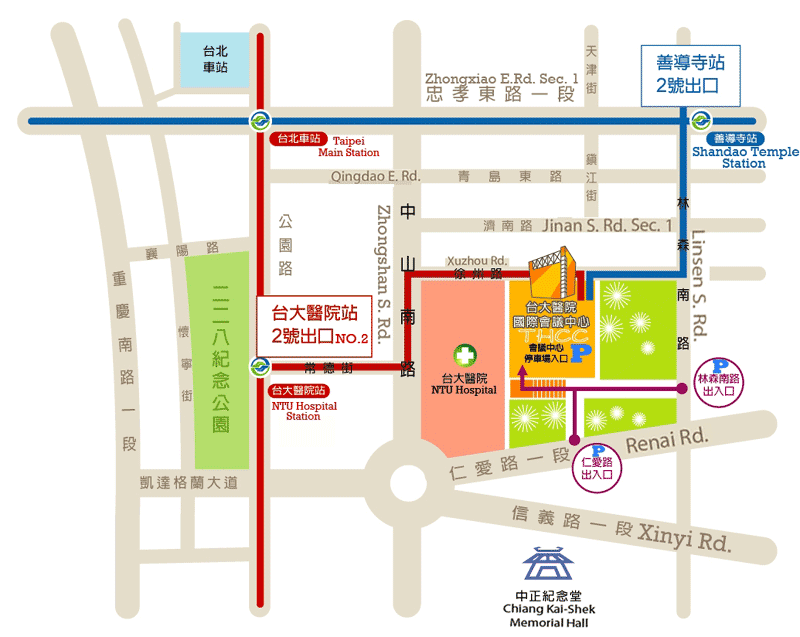 捷運：淡水北投線(紅線)：台大醫院站二號出口板南線(藍線)：善導寺站二號出口公車：捷運善導寺站：0南 / 15 / 22 / 202 / 212 / 212 直達車/ 220 / 232 / 232 副 / 257 / 262 / 265 / 299 / 605 / 671成功中學站(濟南路林森南路口)：265 / 297 / 671開南商工站(近徐州路口)：0南 / 15 / 22 / 208 / 295 / 297 / 671台大醫院站：22 / 15 / 615 / 227 / 648 / 648綠 / 中山幹線 / 208 / 208直達車 / 37 / 坪林-台北 / 烏來-台北仁愛林森路口站（林森南路口）：295 / 297 / 15 / 22 / 671仁愛林森路口站（仁愛路口）：245 / 261 / 37 / 249 / 270 / 263 / 621 / 651 / 630[TAICS TC1#16暨TC1-WG1#6工作會議通知][TAICS TC1#16暨TC1-WG1#6工作會議通知][TAICS TC1#16暨TC1-WG1#6工作會議通知][TAICS TC1#16暨TC1-WG1#6工作會議通知][TAICS TC1#16暨TC1-WG1#6工作會議通知]Date:  2018/11/08Designator: TAICS TC01-18-0058-00-00Date:  2018/11/08Designator: TAICS TC01-18-0058-00-00Date:  2018/11/08Designator: TAICS TC01-18-0058-00-00Date:  2018/11/08Designator: TAICS TC01-18-0058-00-00Date:  2018/11/08Designator: TAICS TC01-18-0058-00-00Author(s):Author(s):Author(s):Author(s):Author(s):NameAffiliationAddressPhoneemail王竣彥TC1秘書新竹縣竹東鎮中興路四段195號ChunYen@itri.org.tw陳薇安工業技術研究院新竹縣竹東鎮中興路四段195號itri527823@itri.org.twTimeTopicsChairman9:00-9:10Registration9:10-10:30WG1#6 meetingSpectrum study WGWG1 ChairTzu-Ming Lin10:30-12:00TC1#16 meeting1   Opening the TC1#16 meetingTC1 Chair I-Kang Fu10:30-12:00TC1#16 meeting2   GeneralTC1 Chair I-Kang Fu10:30-12:00TC1#16 meeting2.1   Approval of TC1#16 agendaTC1 Chair I-Kang Fu10:30-12:00TC1#16 meeting2.2   Approval of the TC1#15 meeting minutesTC1 Chair I-Kang Fu10:30-12:00TC1#16 meeting3   3GPP TSG#82 alignmentTC1 Chair I-Kang Fu10:30-12:00TC1#16 meeting4   Status report of spectrum study WGTC1 Chair I-Kang Fu10:30-12:00TC1#16 meeting5   Status report of IMT-2020 evaluation processTC1 Chair I-Kang Fu10:30-12:00TC1#16 meeting6   Approval of new study item proposalTC1 Chair I-Kang Fu10:30-12:00TC1#16 meeting7   Any other businessTC1 Chair I-Kang Fu10:30-12:00TC1#16 meeting7.1   2019 TC1 work plan discussionTC1 Chair I-Kang Fu10:30-12:00TC1#16 meeting8   Closing of the meetingTC1 Chair I-Kang Fu